Model European ParliamentBaltic Sea RegionSønderborg, DenmarkOct 2-7, 2018Draft PROGRAMMay 2018                                                                                                               MEP BSR Session in Sønderborg, DenmarkTuesday, October 2ndBefore 18.00	Arrival of the delegations	Pick up by guides and transfer to	Alssundgymnasiet Sønderborg	Grundtvigs Allé 86	6400 Sønderborg	Telefon: 74 42 05 01	www.ags.dk	Contact person: Jens Verdoner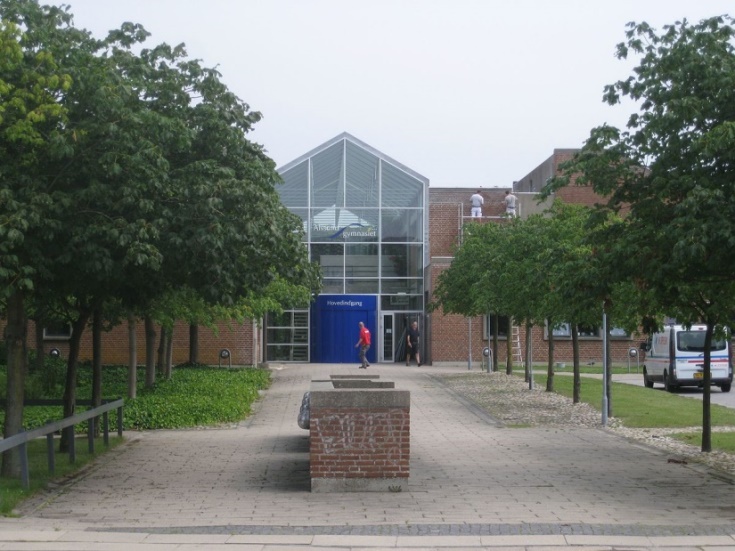 	Host families pick up their guests at AlssundgymnasietEvening	Delegates have dinner and spend evening with their host familiesTeachers/Directors stay at Hotel 6400, Solglimt 6, DK 6400 Sønderborg https://www.hotel6400.dk/en/or at Sønderborg Vollerup Danhostelwww.danhostel-sonderborg-vollerup.dk20.00	Dinner and welcome briefing for teachers/directorsWednesday, October 3rd09:00-10:00	Opening Ceremony at Sønderborg Castle 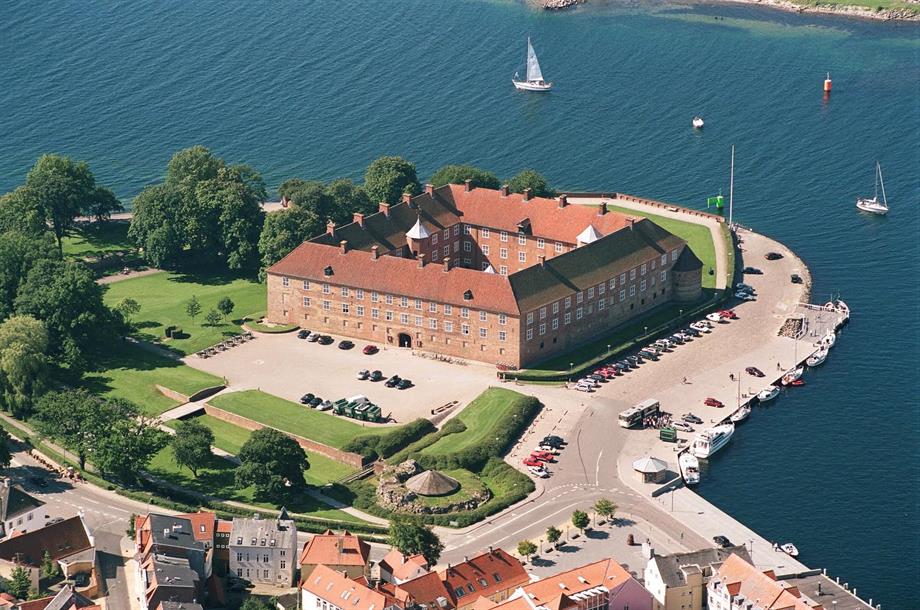 	Delegates and teachers/directors have to be present at 08:30	Speakers:Mr. Dan Gustafsson, Chairman of the Board of MEP BSRMr. Erik Lauritzen, Mayor of SønderborgHeads of DelegationsIntroduction to CPs by Presidents Simon Ulvsgaard and Maria Buhl Christensen 11.00-12.00	Team Building Activities12.00-13.00	Lunch13.00-18.00	Committee Meetings at Alssundgymnasiet14.00-16.00	MEP BSR Board Meeting for Teachers/DirectorsLocation: AlssundgymnasietEvening	Delegates have dinner with host families	Teachers/Directors have dinner on their own accountThursday, October 4th09.00-16.00	Committee Meetings continued at Alssundgymnasiet	Resolutions to be handed in at 16.0016.00-18.00	Correction Panel, printing of resolutions19.30-21.00	Buffet and Cultural Evening (venue tbc)Friday, October 5th10.00-12.30	Lobbying and Delegation Meetings in the center of Sønderborg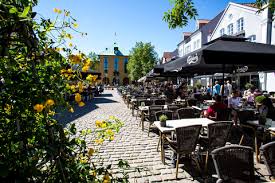 12.00-13.00	Lunch13.00-16.00	Excursion at Als and Dybbøl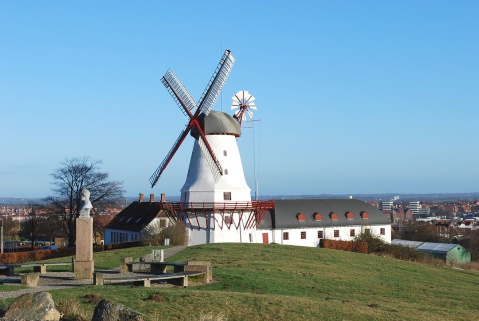 Evening	Delegates have dinner with host families	Teachers/Directors have dinner on their own accountSaturday, October 6th09.30	General Assembly atSDU/Alsion (tbc)www.sdu.dk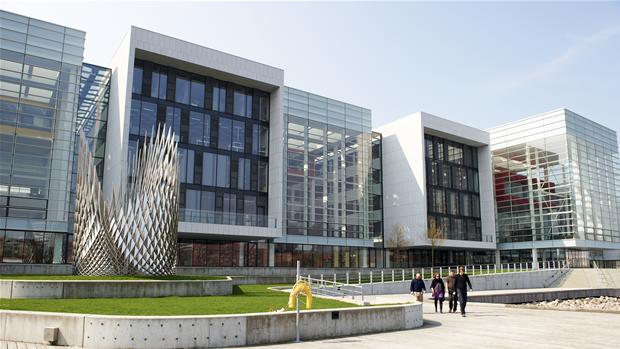 Delegates and Teachers/Directors must be present at 08.30	Speakers:Mr/Ms10.00	Three resolutions in the morning12.30-13.30	Lunch13.30-17.00	Three resolutions in the afternoon (coffee break in between)17.00-17.30	Closing Ceremony	Speakers:Presidents of the GAMs. Nina Nørgaard, Administrative Coordinator of MEP BSR18.00-20.00	Farewell party and buffet.Sunday, October 7th	Departure all delegationswww.mepbsr.org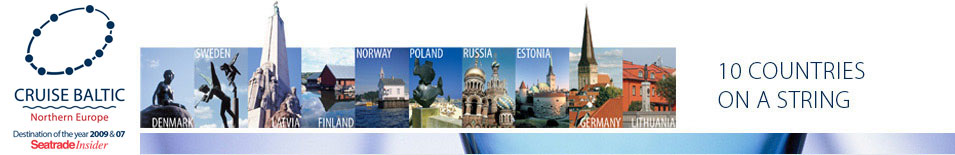 